附件1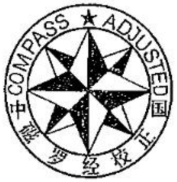 磁  罗  经  自  差  表MAGNETIC COMPASS DEVIATIONS TABLE船名 SHIP’S NAME                                  总吨 GT                 功率/KW                A校正方法              校正地点                  海况天气                     校正日期WAYS               ADJUSTED  AT             SEA  WEATHER             DATE                   A磁罗经校正人员（签名及证书号码）MAGNETIC COMPASS ADJUSTER(Signature：)                      ( Cert.No.：)                                                      A中华人民共和国海事局印制SUPERVISED BY THE MARITIME SAFETY ADMINISTRA TION，THE PEOPLE’S REPUBLIC OF CHINA标准罗经自差曲线Standard标准罗经自差曲线Standard自差表DEVIATIONS  TABLE自差表DEVIATIONS  TABLE自差表DEVIATIONS  TABLE自差表DEVIATIONS  TABLE操舵罗经自差曲线Steering操舵罗经自差曲线Steering系数COEFFICIENTS系数COEFFICIENTS系数COEFFICIENTS系数COEFFICIENTSW’ly(-)   E’ly(+)4   2   0   2   4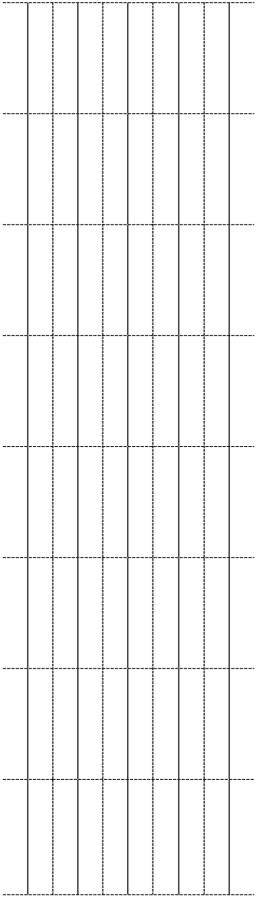 W’ly(-)   E’ly(+)4   2   0   2   4标准罗经Standard罗航向C.Course罗航向C.Course操舵罗经SteeringW’ly(-)   E’ly(+)4   2   0   2   4W’ly(-)   E’ly(+)4   2   0   2   4标准罗经Standard Compass标准罗经Standard Compass标准罗经Standard Compass标准罗经Standard CompassW’ly(-)   E’ly(+)4   2   0   2   4W’ly(-)   E’ly(+)4   2   0   2   4N      000°   N      000°   W’ly(-)   E’ly(+)4   2   0   2   4W’ly(-)   E’ly(+)4   2   0   2   4A：         AB：         AC：         AD：         AE：         AA：         AB：         AC：         AD：         AE：         AA：         AB：         AC：         AD：         AE：         A附注REMARKS 015°    015°   A：         AB：         AC：         AD：         AE：         AA：         AB：         AC：         AD：         AE：         AA：         AB：         AC：         AD：         AE：         A附注REMARKS030°   030°   A：         AB：         AC：         AD：         AE：         AA：         AB：         AC：         AD：         AE：         AA：         AB：         AC：         AD：         AE：         A附注REMARKSNE    045°   NE    045°   A：         AB：         AC：         AD：         AE：         AA：         AB：         AC：         AD：         AE：         AA：         AB：         AC：         AD：         AE：         A附注REMARKS060°   060°   A：         AB：         AC：         AD：         AE：         AA：         AB：         AC：         AD：         AE：         AA：         AB：         AC：         AD：         AE：         A附注REMARKS075°   075°   A：         AB：         AC：         AD：         AE：         AA：         AB：         AC：         AD：         AE：         AA：         AB：         AC：         AD：         AE：         A附注REMARKSE      090°   E      090°   A：         AB：         AC：         AD：         AE：         AA：         AB：         AC：         AD：         AE：         AA：         AB：         AC：         AD：         AE：         A附注REMARKS 105°    105°   A：         AB：         AC：         AD：         AE：         AA：         AB：         AC：         AD：         AE：         AA：         AB：         AC：         AD：         AE：         A附注REMARKS120°   120°   A：         AB：         AC：         AD：         AE：         AA：         AB：         AC：         AD：         AE：         AA：         AB：         AC：         AD：         AE：         A附注REMARKSSE    135°   SE    135°   A：         AB：         AC：         AD：         AE：         AA：         AB：         AC：         AD：         AE：         AA：         AB：         AC：         AD：         AE：         A附注REMARKS150°   150°   操舵罗经Steering Compass操舵罗经Steering Compass操舵罗经Steering Compass操舵罗经Steering Compass165°   165°   操舵罗经Steering Compass操舵罗经Steering Compass操舵罗经Steering Compass操舵罗经Steering CompassS      180°   S      180°   A：         AB：         AC：         AD：         AE：         AA：         AB：         AC：         AD：         AE：         AA：         AB：         AC：         AD：         AE：         A附注REMARKS 195°    195°   A：         AB：         AC：         AD：         AE：         AA：         AB：         AC：         AD：         AE：         AA：         AB：         AC：         AD：         AE：         A附注REMARKS210°   210°   A：         AB：         AC：         AD：         AE：         AA：         AB：         AC：         AD：         AE：         AA：         AB：         AC：         AD：         AE：         A附注REMARKSSW   225°   SW   225°   A：         AB：         AC：         AD：         AE：         AA：         AB：         AC：         AD：         AE：         AA：         AB：         AC：         AD：         AE：         A附注REMARKS240°   240°   A：         AB：         AC：         AD：         AE：         AA：         AB：         AC：         AD：         AE：         AA：         AB：         AC：         AD：         AE：         A附注REMARKS255°   255°   A：         AB：         AC：         AD：         AE：         AA：         AB：         AC：         AD：         AE：         AA：         AB：         AC：         AD：         AE：         A附注REMARKSW     270°   W     270°   A：         AB：         AC：         AD：         AE：         AA：         AB：         AC：         AD：         AE：         AA：         AB：         AC：         AD：         AE：         A附注REMARKS 285°    285°   A：         AB：         AC：         AD：         AE：         AA：         AB：         AC：         AD：         AE：         AA：         AB：         AC：         AD：         AE：         A附注REMARKS300°   300°   A：         AB：         AC：         AD：         AE：         AA：         AB：         AC：         AD：         AE：         AA：         AB：         AC：         AD：         AE：         A附注REMARKSNW  315°   NW  315°   A：         AB：         AC：         AD：         AE：         AA：         AB：         AC：         AD：         AE：         AA：         AB：         AC：         AD：         AE：         A附注REMARKS330°   330°   A：         AB：         AC：         AD：         AE：         AA：         AB：         AC：         AD：         AE：         AA：         AB：         AC：         AD：         AE：         A附注REMARKS345°   345°   A：         AB：         AC：         AD：         AE：         AA：         AB：         AC：         AD：         AE：         AA：         AB：         AC：         AD：         AE：         A附注REMARKSA：         AB：         AC：         AD：         AE：         AA：         AB：         AC：         AD：         AE：         AA：         AB：         AC：         AD：         AE：         A附注REMARKS标准罗经Standard Compass标准罗经Standard Compass标准罗经Standard Compass标准罗经Standard Compass校正器位置POSITION OF CORRECTORS校正器位置POSITION OF CORRECTORS校正器位置POSITION OF CORRECTORS操舵罗经Steering Compass操舵罗经Steering Compass操舵罗经Steering Compass操舵罗经Steering Compass操舵罗经Steering Compass左  Port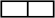 纵向磁棒FORE&AFT MAGNETS纵向磁棒FORE&AFT MAGNETS纵向磁棒FORE&AFT MAGNETS左  Port左  Port右  Starb.纵向磁棒FORE&AFT MAGNETS纵向磁棒FORE&AFT MAGNETS纵向磁棒FORE&AFT MAGNETS右  Starb.右  Starb.前  Fore横向磁棒ATHWARTSHIP MAGNETS横向磁棒ATHWARTSHIP MAGNETS横向磁棒ATHWARTSHIP MAGNETS前  Fore前  Fore后  Aft横向磁棒ATHWARTSHIP MAGNETS横向磁棒ATHWARTSHIP MAGNETS横向磁棒ATHWARTSHIP MAGNETS后  Aft后  Aft位置C.Mark垂直磁棒HEELING MAGNETS垂直磁棒HEELING MAGNETS垂直磁棒HEELING MAGNETS位置C.Mark位置C.Mark左  Port左  Port软铁QUADRANTAL CORRECTORS软铁QUADRANTAL CORRECTORS软铁QUADRANTAL CORRECTORS左  Port左  Port左  Port右  Starb.右  Starb.软铁QUADRANTAL CORRECTORS软铁QUADRANTAL CORRECTORS软铁QUADRANTAL CORRECTORS右  Starb.右  Starb.右  Starb.长度Length长度Length佛氏棒FLINDERS BAR佛氏棒FLINDERS BAR佛氏棒FLINDERS BAR长度Length长度Length长度Length